Summer ProgramEnrollment Rates and InformationJune 27 – August 21, 2015Summertime with Eyas Global Montessori Eyas’s summer program is available June 27 - August 26.    Enroll now to secure your child's space.     Older siblings (through first grade) may also attend.      Summer themes include:  The American Flag & 4th of July Fun (6/27-7/8), We Love Dr. Seuss (7/11-7/22), America the Beautiful-Natural landmarks and Manmade Monuments (7/25-8/5), Camping & the Great Outdoors (8/8-8/19), and Sports, Sports & More Sports (8/22-8/26).Summer Tuition RatesSummer Tuition is based on Weekly Attendance.  Please complete the attached “Parent-School Contract” to enroll.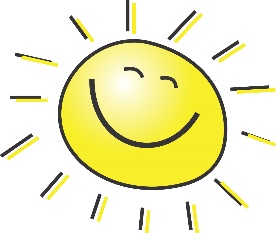 Registration Fee – Due May 18The summer registration fee is also based on the total number of weeks attending and is due at the time of summer enrollment.  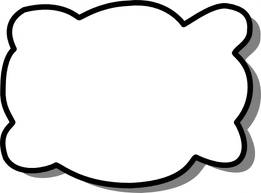 Child’s Name	ATTENDANCE – Summer contract due May 18, 2016Please  select attendance days.  Overall Summer Tuition is calculated based on total number of weeks attending.   To benefit from the Montessori learning themes during the summer, we encourage your child attend at least 4 days a week. I/We are registering our child for the above marked days and times for 2016 summer attendance.  I/We understand that the Registration Fee is due now and that the summer tuition may be divided into two payments, due June 25, 2016 & July 25, 2016.  I/We understand that summer enrollment is a separate contract, and missed days may not be “rolled over” to the 2016-17 school year.   Parent Signature	Today’s Date	FULL DAY OPTIONSFULL DAY OPTIONSFULL DAY OPTIONSFULL DAY OPTIONSFULL DAY OPTIONSFULL DAY OPTIONSFULL DAY OPTIONSFULL DAY OPTIONSFULL DAY OPTIONSFULL DAY OPTIONSFULL DAY OPTIONSFULL DAY OPTIONS 8:45 AM – 3:45 PMWeeklyWeeklyMonthly 
or 4 weeksEntire Summer
 9 weeks Extended Day fee optionsWeeklyMonthly 
or 4 weekMonthly 
or 4 weekEntire Summer
 July-AugEntire Summer
 July-Aug5 days a week$272$272$1,088$2,420.505 days a week$90$360$360$702.50$702.504 days a week$244.50$244.50$977.502,199.504 days a week$72.50$290$290$580$580HALF DAY OPTIONSHALF DAY OPTIONSHALF DAY OPTIONSHALF DAY OPTIONSHALF DAY OPTIONSHALF DAY OPTIONS8:45 AM – 11:45 PMWeeklyMonthly 
or 4 weeksMonthly 
or 4 weeksEntire Summer9 weeks 8:45 AM – 12:45 PMWeeklyWeeklyMonthly 
or 4 weeksMonthly 
or 4 weeksEntire Summer  9 weeks5 days a week$188.25$752.25$752.25$1,673.505 days a week$211$211$842.25$842.25$1,8714 days a week$169$675.75$675.75$1,520.504 days a week$186.50$186.50$745.75$745.75$1,678TOTAL NUMBER OF WEEKS ATTENDINGREGISTRATION
FEE1 WEEK - 3 WEEKS $10 per week4 WEEKS $355 WEEKS$456 WEEKS$557 WEEKS$658 - 9 WEEKS $70June                                    JulyJune                                    JulyJune                                    JulyJune                                    JulyJune                                    JulyJune                                    JulyMTWThFMTuWThFMTWThF272829301456781112131415Morning: 8:45 AM -11:45 AMMorning: 8:45 AM -12:45 PMFull Day: 8:45 AM - 3:45  PMExtended day 7-8:45/3:45-6PMEx. Hrs schedule______AM-______PMJuly (continued)                                                          AugustJuly (continued)                                                          AugustJuly (continued)                                                          AugustJuly (continued)                                                          AugustJuly (continued)                                                          AugustJuly (continued)                                                          AugustJuly (continued)                                                          AugustJuly (continued)                                                          AugustJuly (continued)                                                          AugustJuly (continued)                                                          AugustJuly (continued)                                                          AugustJuly (continued)                                                          AugustJuly (continued)                                                          AugustJuly (continued)                                                          AugustJuly (continued)                                                          AugustJuly (continued)                                                          AugustMTWThFMTWThFMTWThF1819202122252627282912345Morning: 8:45 AM -11:45 AMMorning: 8:45 AM -12:45 PMFull Day: 8:45 AM - 3:45  PMExtended day 7-8:45/3:45-6PMEx. Hrs schedule______AM-______PMAugust (continued)August (continued)August (continued)August (continued)August (continued)August (continued)August (continued)August (continued)August (continued)August (continued)August (continued)August (continued)August (continued)August (continued)August (continued)MTuWThFMTuWThFMTWThF8910 111215161718192223242526Morning: 8:45 AM -11:45 AMMorning: 8:45 AM -12:45 PMFull Day: 8:45 AM - 3:45  PMExtended day 7-8:45/3:45-6PMEx. Hrs schedule______AM-______PM